Comune di Arrone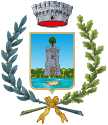 Provincia di TerniAL SIGNOR SINDACO OGGETTO: Richiesta di concessione di passo carrabile.Il/La sottoscritto/a ........................................................................................................................................... nato/a a ........................................................................................................................... il ................................ residente in ............................................................... Via ............................................................... n. ............... codice fiscale ................................................... a norma delle vigenti disposizioni e regolamenti comunaliC H I E D Ela concessione di un passo carrabile per l'accesso al proprio  fondo  fabbricato, sito in Via:....................................................................................................................., all'altezza del civico n. ................, delle seguenti dimensioni: m. ............................  x m. ............................ = mq. ............................;Si allega, in triplice copia, la planimetria in scala 1/ ............. a firma di un tecnico, con la descrizione delle opere da eseguire e si impegna, ai sensi dell'art. 27, comma 3 del Codice della Strada, approvato con D.Lgs. 30 aprile 1992, n. 285, a sostenere tutte le spese di sopraluogo, di istruttoria e di apposizione della prescritta segnaletica.Dichiara di essere informato, tramite apposita informativa resa disponibile dall’ente a cui è indirizzato il presente documento, ai sensi e per gli effetti degli articoli 13 e seg. del Regolamento Generale sulla Protezione dei Dati (RGPD-UE 2016/679), che i dati personali raccolti saranno trattati, anche con strumenti informatici, esclusivamente nell’ambito del procedimento per il quale la presente istanza/dichiarazione viene resa............................................., lì ............................................Il/la richiedente..................................................................PARERE DELLA COMMISSIONE EDILIZIAR I F E R I M E N T O D E L L ' U F F I C I OR I F E R I M E N T O D E L L ' U F F I C I OD I  P O L I Z I A  U R B A N AT E C N I C O................................................................................................................................................................................................................................................................................................................................................................................................................................................................................................................................................................................................................................................................................................................................................................................................................................................................................................................................................................................................................................................Seduta del ......................................................................................................................................................................................................................................................................................................................................................................................................................................................................................................................................................................................................................................................................................